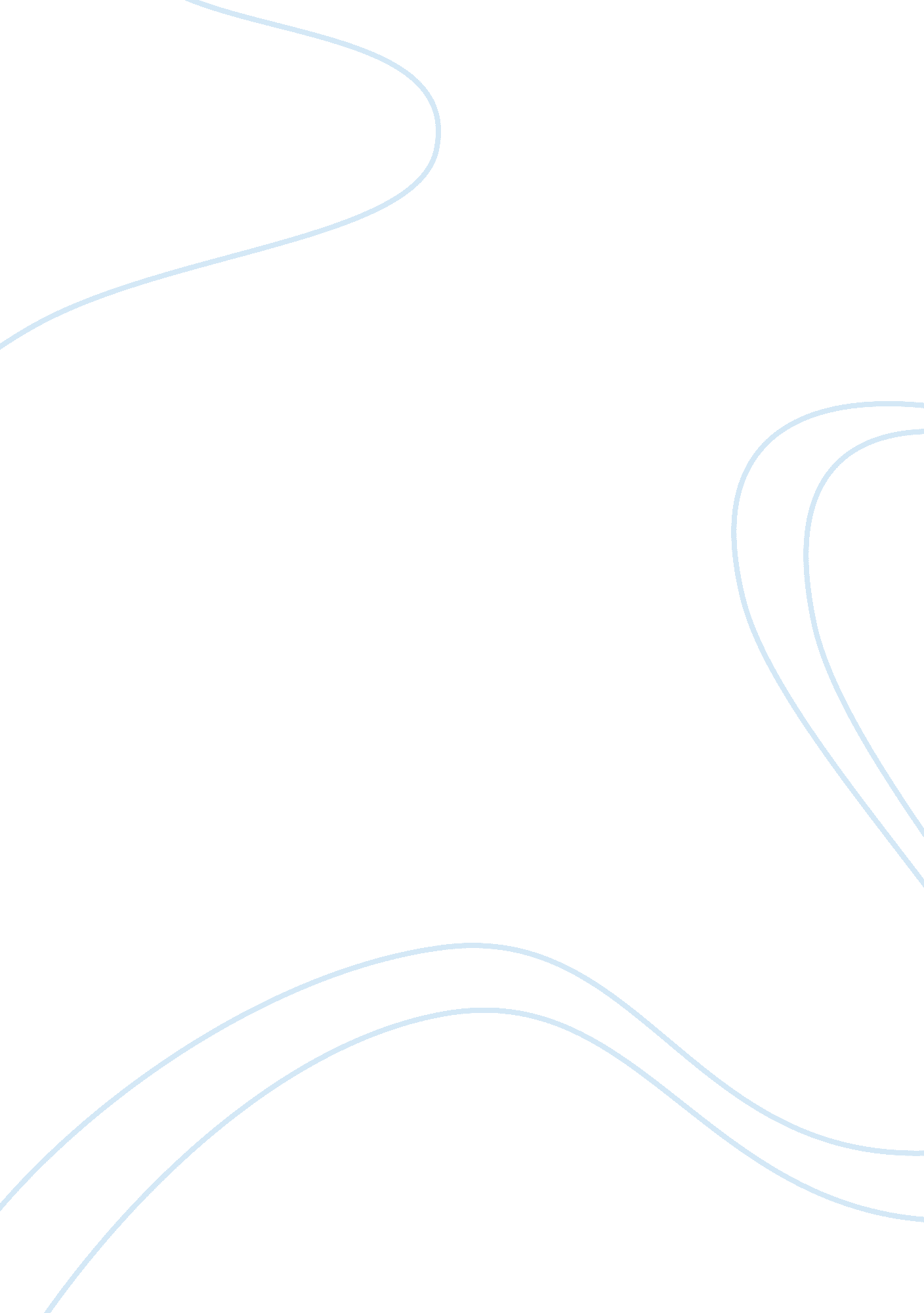 Current u.s and indonesian economicsLiterature, Russian Literature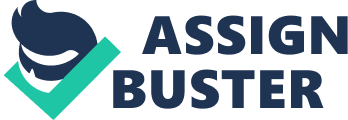 1) Describe what you see as the central reasons for the economic crisis we are in, and what you would do to get us out? Some of the central reasons that were are living in the current tough situation American families face everyday are high unemployment and inflationary forces in both food and medical expenses. The rising cost of petroleum is always a problem, but during the past quarter the price of gasoline has gone down a bit. I think it is going to take more than a year for the economy to stabilize itself. My prediction is that by the summer of 2010 the unemployment rate will be a few points lower than now. 
2) Explain the impact of the global crisis in Indonesia, how serious the impact, and what Indonesia has done to cope with it? 
The global economic lowed commodity prices and export demand which lowered their money reserves making it more expensive to gain access to capital because the rating agencies downgrade bonds issued by countries in the Indonesians region. 
3) Liberal economics, Dependency Theory and Participatory Development. Where do these three DISAGREE? 
Dependency theory is the economic explanation of a nation in terms of cultural, economic, and political factors. These affect the economic polities the government implements. Cultures respect historical results and in economic unstable countries that the phenomenon last for a long time the people rebel against the state. Civil war is not accepted in the United Nations and they must intervene to end these types of conflicts immediately. Participatory development produces more quality food at a lower price than in the past due to developments in research and developments and genetic engineering agricultural. A difference between these two philosophies is control. 
4) What is " conditionality" (see also " structural adjustments") and why is it considered from some perspectives as unfair? 
Conditionality is associated with the economic policies established by the International Monetary Fund also often referred too as the World Bank. Some emerging economies believe that the economic policies of the World Bank are unfair and that they give preferential treatment to developed countries. The loans are given out, but conditionality is included so that the loans are used for a specific purpose. 
5) Give an example of why community development efforts often fail. 
Community development often fails due to conflict and discrepancies in expectations. Sometimes the demands of certain interest groups are not unreasonable and the government cannot accommodate their demands due to economic constraints. Other reasons why community development programs fail is due to a lack of money. It takes money to pay for rent of community centers and to provide other types of services. 
6) Some people are saying that recent and on-going demonstration called " occupy Wall Street" has become a " social movement" similar to some in the " Arab Spring" social movements of this past year. What do you think of this claim? 
Occupy Wall Street is a movement that supports of the country with New York and All Street being the main target of the organization. They are against corporate greed. I might agree with some of the thing they say, but the organization has made a lot of noice and has they failed to provide solutions to resolve the problem the U. S and other international locations are facing in today’s global economies. 